Guide et outil de planification : Plaidoyer auprès des dirigeants au nom des survivantesCe guide de planification est destiné à aider une équipe en charge de la VBG à considérer la pertinence, ainsi que l’approche, d’impliquer les dirigeants à plaider au nom des survivantes de la VBG. Le guide est organisé en trois étapes : 1 Examen de la sécurité et de l’éthique, 2. Planification de la réunion et 3. Pendant la réunion.L’outil de planification qui suit cette orientation peut aider les équipes en charge de la VBG à mieux organiser leurs idées et leurs plans. Bien que cet outil soit conçu pour aider les équipes à se préparer à des discussions difficiles liées au soutien de chaque survivante, les équipes en charge de la VBG peuvent utiliser l’outil pour s’organiser avec les dirigeants avant toute réunion impliquant un plaidoyer ou une « demande ».Plaidoyer auprès des dirigeants au nom des survivantes : Guide de planificationExaminer la sécurité et l’éthique avant qu’un membre de l’équipe en charge de la VBG ne s’implique dans un plaidoyer direct :Le plaidoyer est basé sur les souhaits exprimés par la survivante, y compris le choix du dirigeantLes souhaits de la survivante sont clairs pour le membre de l’équipe en charge de la VBG, y compris les informations à partager avec le dirigeantLa survivante reçoit des services continus de gestion des cas de VBG/soutien psychosocialLe membre de l’équipe en charge de la VBG se sent en sécurité et à l’aise lors des réunions avec le dirigeant sur ce sujet. Ce type d’engagement ne devrait pas être exigé du personnelLe membre de l’équipe en charge de la VBG a accès à un superviseur direct et a la capacité de signaler toute menace, etc.Planifier une réunion avec un dirigeant :Assurez-vous que tous les critères de sécurité et d’éthique sont respectésConvenez d’un membre/représentant de l’équipe en charge d’impliquer le dirigeant, en tenant compte de la préparation et du profil appropriéDiscutez de l’approche avec le superviseur/les collègues Clarifiez et classez par ordre de priorité les « demandes » à faire au dirigeant Prenez compte les intérêts du dirigeant dans le cas Recherchez un terrain d’entente Identifiez les contributions positives du dirigeant à souligner lors de la réunion Discutez des mesures prises dans des cas similaires pour se préparer aux réactions probables et aux risques et conséquences possibles Recueillez des informations, y compris des faits pertinents sur le cas et les formes connexes de VBG (voir les fiches d’information sur les différentes formes de VBG) Organisez et passez en revue les points clés, en mettant l’accent sur un terrain d’entente, en faisant appel à des faits et en vous concentrant sur les « demandes » Entraînez-vous à saluer, à faire passer des messages clés, à une communication positive Sollicitez une réunion, le cas échéant. Si vous venez sans être annoncé, assurez-vous de choisir le bon moment (pas pendant les repas, les prières, etc.) Planifiez votre moyen de transport pour arriver à l’heure Habillez-vous de façon respectueusePendant la réunion avec un dirigeant :Saluez et échangez des civilitésExpliquez le but de votre visite et la raison pour laquelle vous recherchez son soutienSoyez à l’écoute. Le dirigeant peut être désireux de partager ses sentiments et ses opinions sur un cas. Faites preuve de patience, écoutez les préoccupations et acceptez leurs sentiments sans discussion.Reconnaissez les intérêts et les contributions positives du dirigeantFaites part de vos inquiétudes, en vous appuyant sur les points clés. Écoutez la réponse du dirigeant et/ou ses préoccupationsFaites appel aux intérêts du dirigeant et à votre inquiétude commune pour la survivanteExplorez ensemble le potentiel des « demandes »/actions demandées. Adoptez une approche de résolution conjointe des problèmes Concentrez-vous sur la survivante et le cas en question. Ne vous laissez pas distraire par des questions plus larges ou autres qui peuvent être soulevées N’insistez pas pour une décision immédiate si ça n’est pas nécessaire Si le dirigeant est en colère ou hostile, ou si des menaces sont proférées, remerciez le dirigeant pour sa disponibilité et concluez rapidement la réunionRésumez les points d’accord et les étapes à venir Partagez quelques remarques finales auxquelles vous souhaiteriez que le dirigeant réfléchisse Exprimez votre appréciation pour la disponibilité et la considération du dirigeant Échangez vos coordonnées et planifiez un suivi, le cas échéantPlaidoyer auprès des dirigeants au nom des survivantes : Outil de planificationRésumé des enjeux et des requêtesÉthique et sécuritéObjectifDirigeants communautaires impliqués : ___________________________________________________Intérêts du dirigeant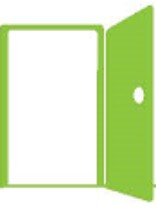 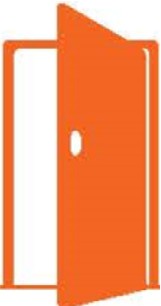 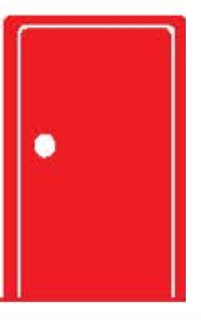 Principaux points de discussionSe préparer aux éventuelles difficultésStyle de communication